REGULAMIN             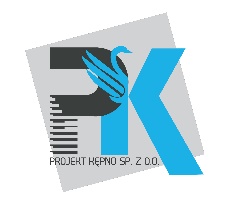 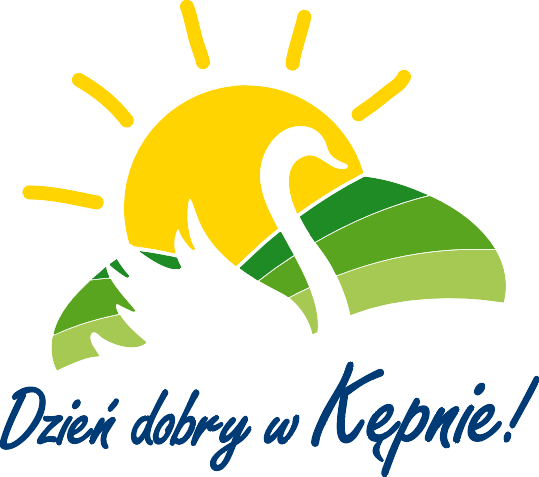 korzystania z szatni sportowej przylegającej do stadionu        miejskiego w Kępnie ul. Sportowa 3Postanowienia niniejszego regulaminu mają na celu ochronę mienia, utrzymania bezpieczeństwa, higieny i estetyki obiektu, jego otoczenia oraz zapewnienia zgodnego współżycia użytkowników obiektu.1.     Zarządcą szatni jest  Projekt Kępno Sp. z o.o. z siedzibą ul. Sportowa 9, 63-600 Kępno.2.    Korzystanie z szatni jest możliwe po wcześniejszym zgłoszeniu zarządcy i zgodnie z ustalonym harmonogramem meczy/zajęć. 3.    Szatnia jest otwierana i zamykana przez trenera prowadzącego zajęcia lub przedstawiciela Zarządcy.4.    Korzystający z obiektu zobowiązani są do zapoznania się z niniejszym regulaminem oraz do przestrzegania jego zasad.  5.    Osoby przebywające na terenie szatni i w jej pobliżu są zobowiązane do podporządkowania się poleceniom wydawanym przez upoważnionych przedstawicieli zarządcy, jeśli odnoszą się one do bezpieczeństwa osób i ochrony mienia, a nie są sprzeczne z niniejszym regulaminem. 6.    W szatni sportowej mogą przebywać jedynie zawodnicy oraz sztab trenerski, zabrania się przebywania w szatni osobom postronnym.7.    Za osoby niepełnoletnie przebywające na terenie szatni odpowiedzialni są opiekunowie/ trenerzy.8. Każdy korzystający zobowiązany jest niezwłocznie powiadomić Zarządcę o zauważonych ewentualnych uszkodzeniach/awariach w szatni, w trosce o zdrowie własne i pozostałych użytkowników.9.  Przebywającym na terenie obiektu zabrania się używania wulgarnego słownictwa, palenia papierosów i e-papierosów, spożywania napojów  alkoholowych, zażywania środków odurzających zachowywania się w sposób agresywny zagrażający bezpieczeństwu użytkowników.10.  Korzystający z szatni ponoszą odpowiedzialność za utrzymanie ładu i porządku w trakcie jego użytkowania  oraz za szkody powstałe podczas pobytu.11.  Projekt Kępno Sp. z o. o. nie ponosi odpowiedzialności za:a)    wypadki powstałe na terenie szatni,b)    wszelkie zagubione rzeczy oraz przedmioty pozostawione bez nadzoru.         12. Szatnia jest objęta monitoringiem wizyjnym.12.  Telefony alarmowe:POGOTOWIE RATUNKOWE             999 lub 112STRAŻ POŻARNA                                998 lub 112POLICJA                                                997 lub 112